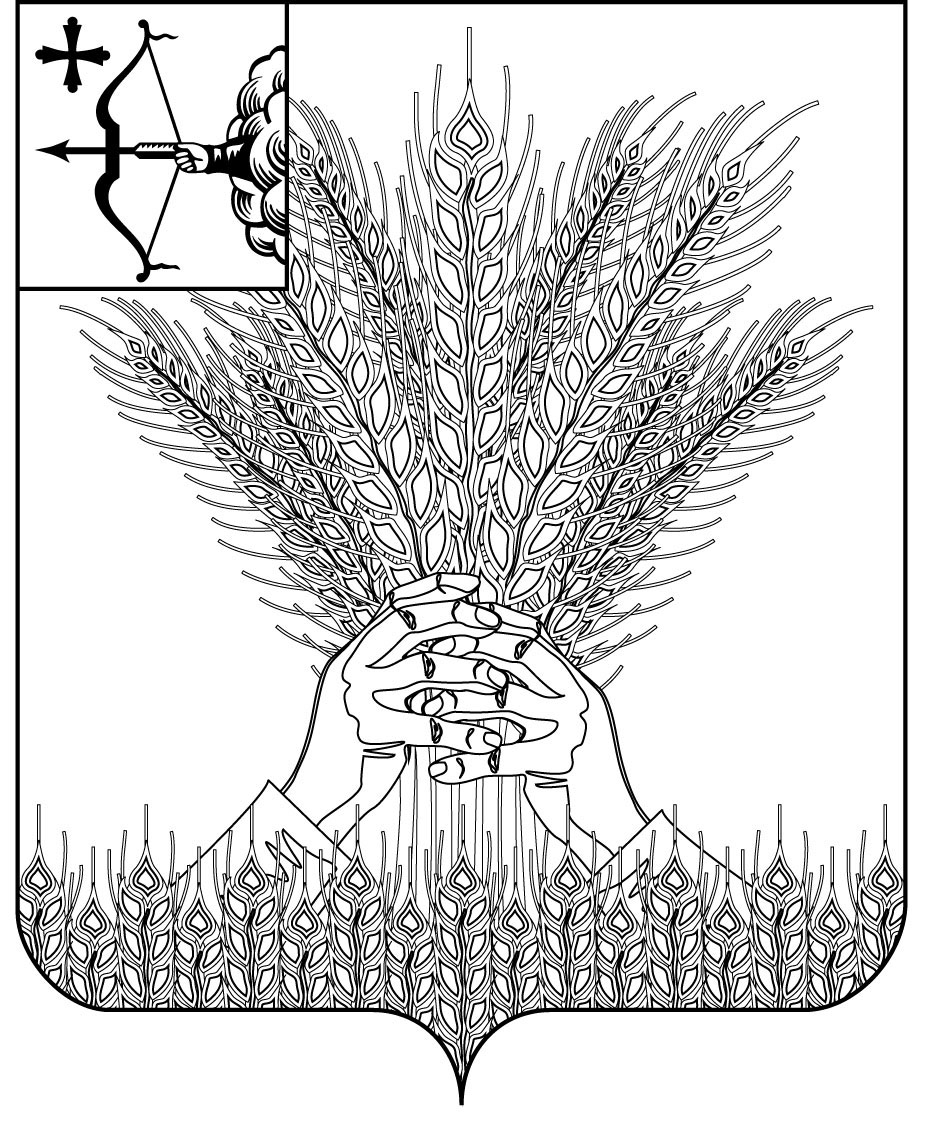 РОССИЙСКАЯ ФЕДЕРАЦИЯДУМА КИКНУРСКОГО МУНИЦИПАЛЬНОГО ОКРУГАКИРОВСКОЙ ОБЛАСТИпервого созыва                                                  РЕШЕНИЕ                             О внесении изменений и дополненийв решение Думы Кикнурского муниципального округа Кировской области от 07.10.2020 № 2-21В соответствии с Уставом муниципального образования Кикнурский муниципальный округ Кировской области, принятым Решением Думы Кикнурского муниципального округа Кировской области от 19.10.2020 № 4-38, Дума Кикнурского муниципального округа Кировской области  РЕШИЛА:1. Внести следующие изменения и дополнения в Положение о бюджетном процессе в муниципальном образовании Кикнурский муниципальном округ Кировской области, утвержденное Решением Думы Кикнурского муниципального округа Кировской области от 07.10.2020 № 2-21 (далее – Положение):   1.1. Статью 22 Положения дополнить абзацем семь следующего содержания:  "- документах, определяющих цели национального развития Российской Федерации и направления деятельности органов публичной власти по их достижению.".          2. Настоящее решение опубликовать в Сборнике муниципальных правовых актов органов местного самоуправления муниципального образования Кикнурский муниципальный округ Кировской области.          3. Настоящее решение вступает в силу со дня его официального опубликования (обнародования).Заместитель председателя Думы Кикнурского муниципального округа     А.П. Прокудин                                       Глава Кикнурского муниципального округа     С.Ю. Галкин13.12.2023№35-296пгт Кикнурпгт Кикнурпгт Кикнурпгт Кикнур